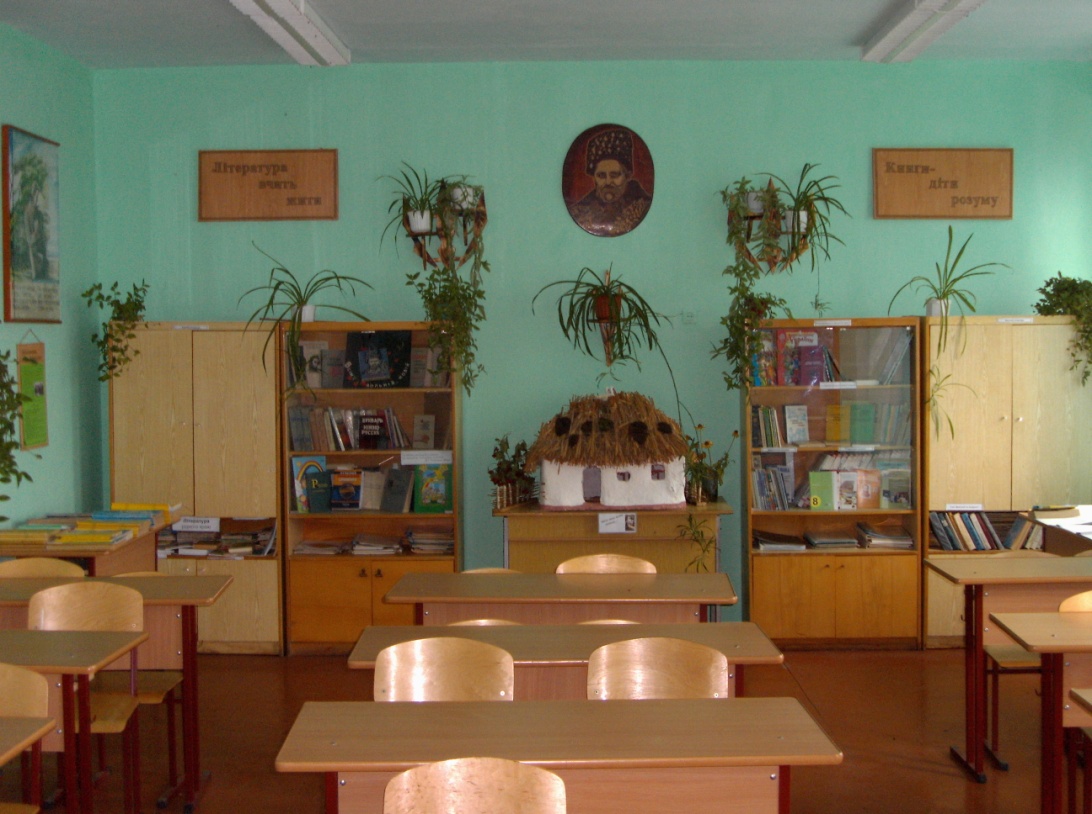 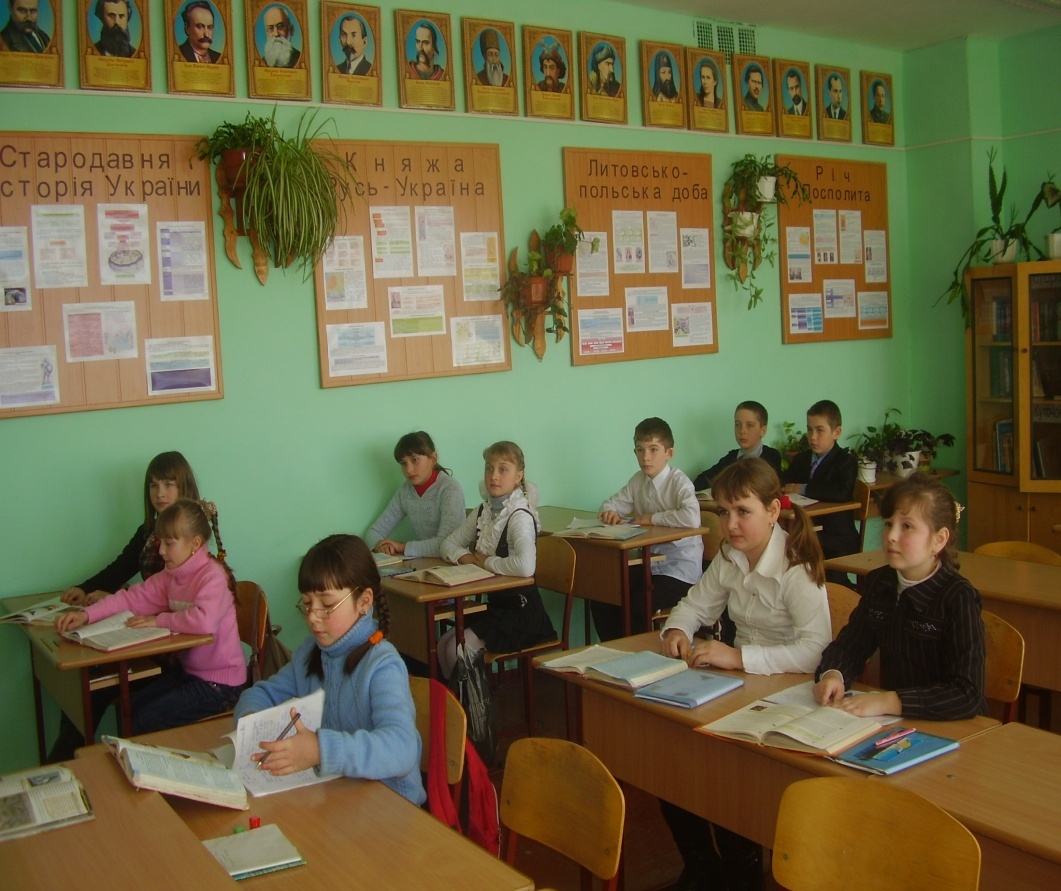 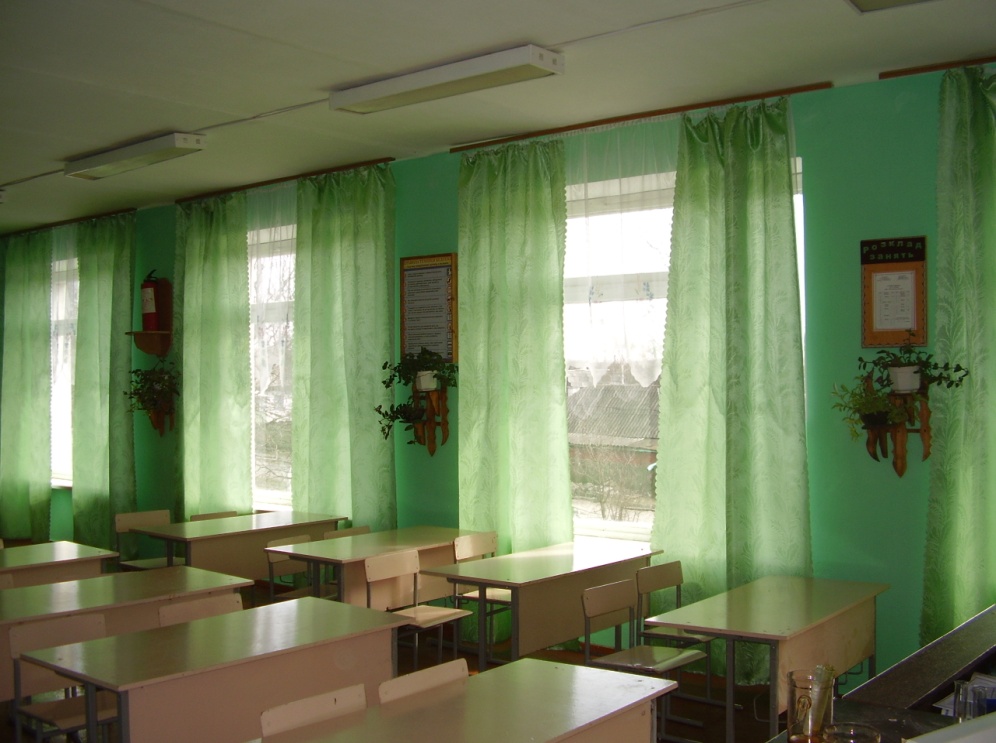 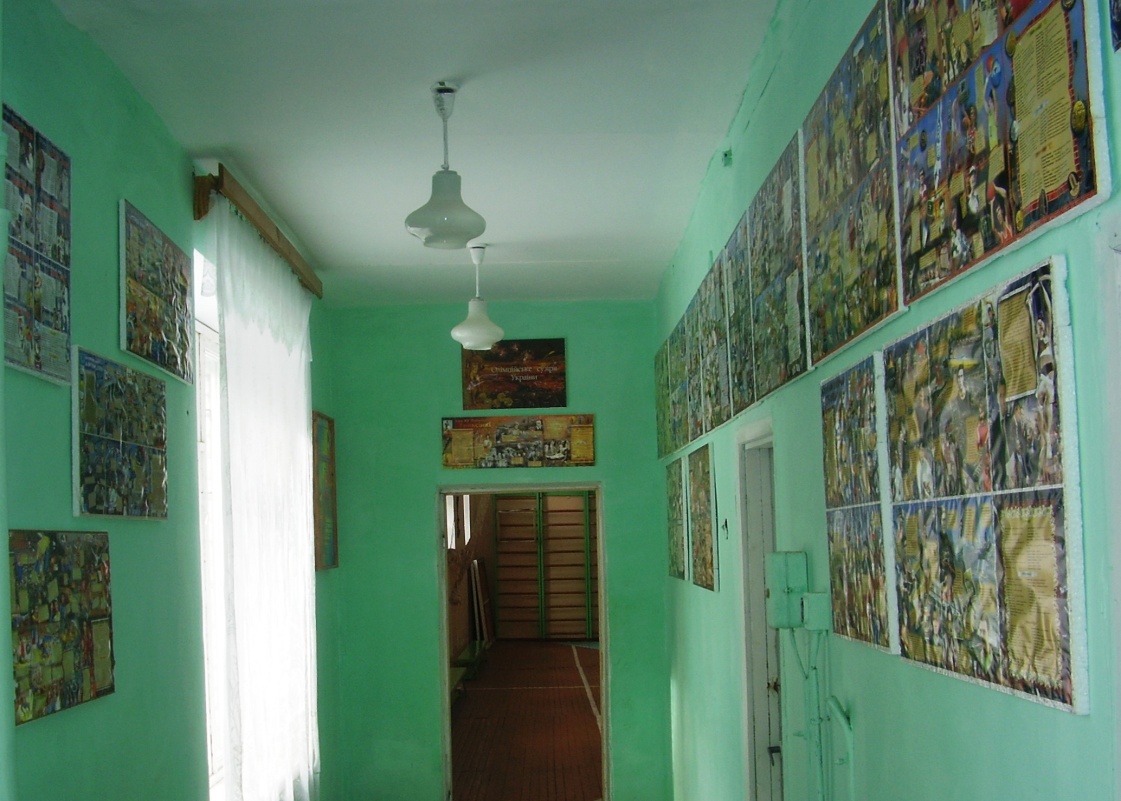 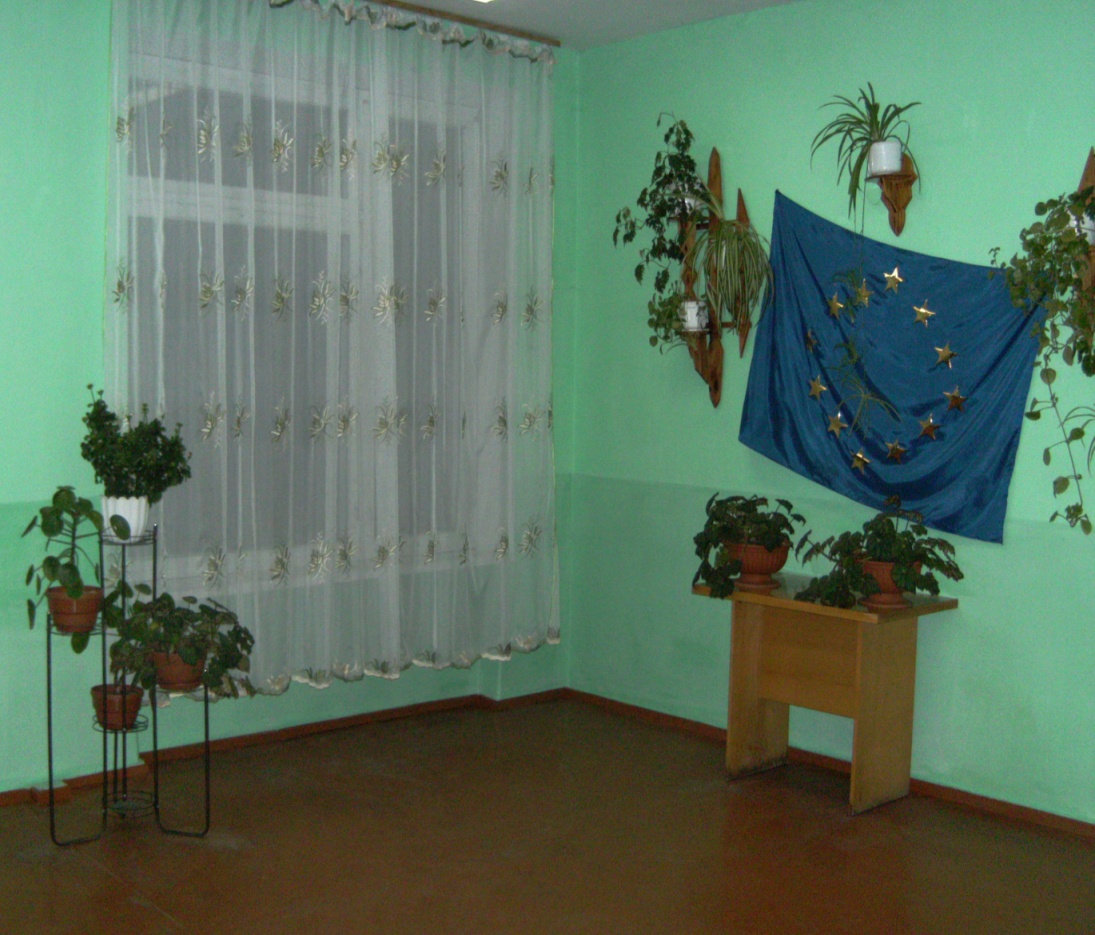 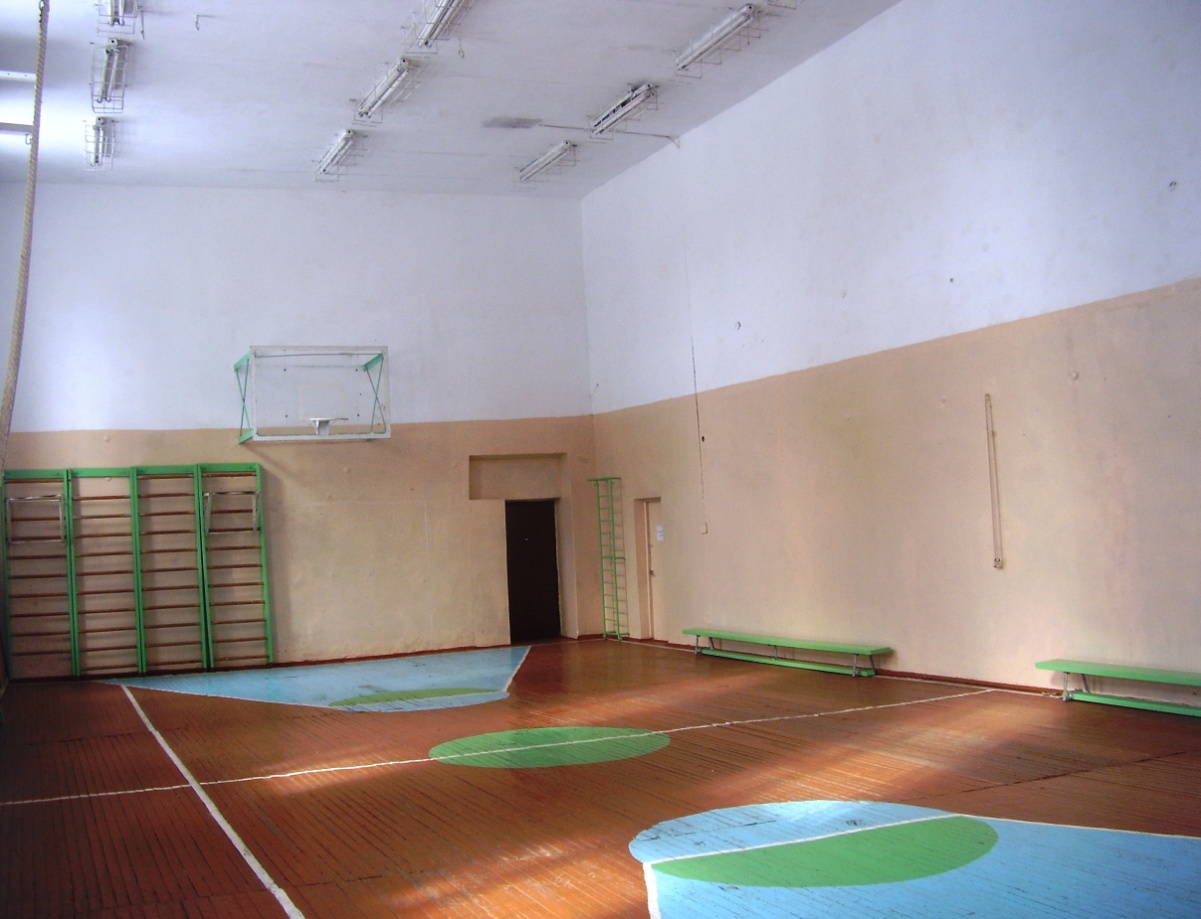 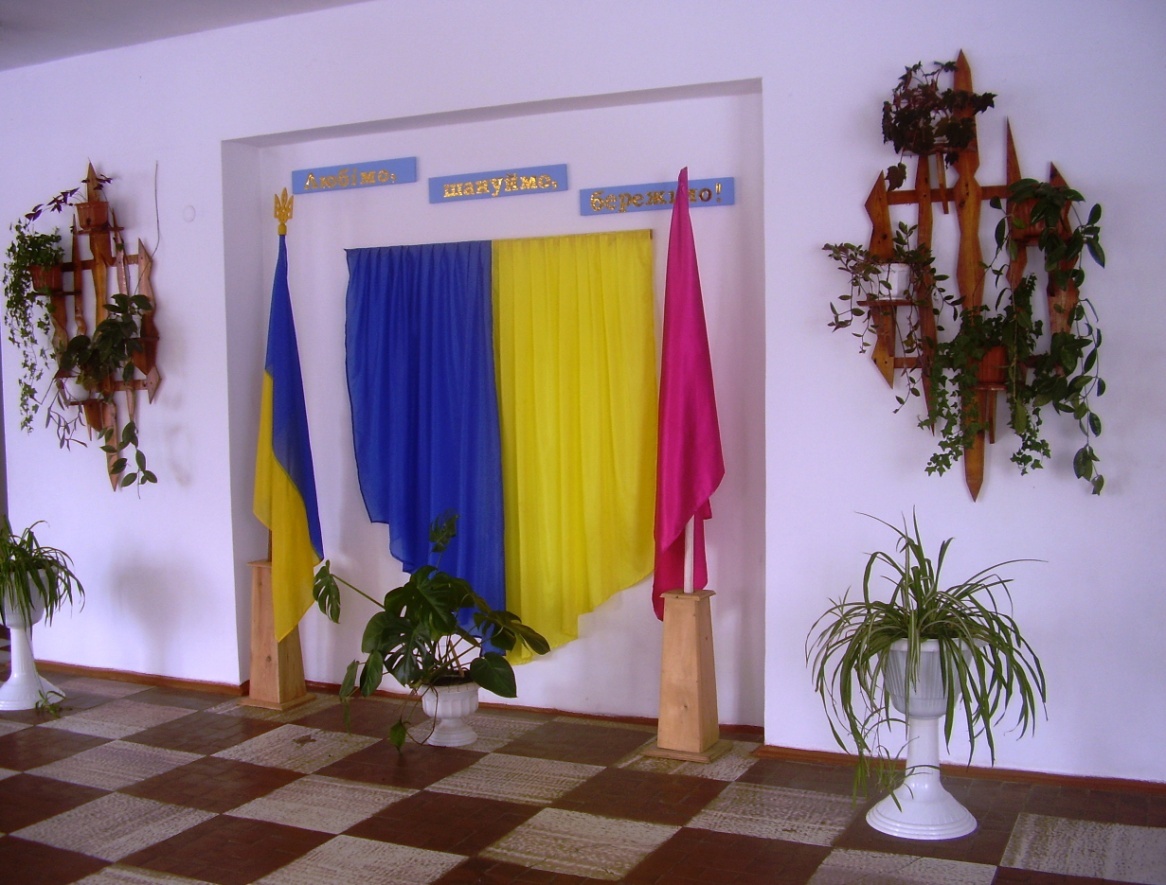 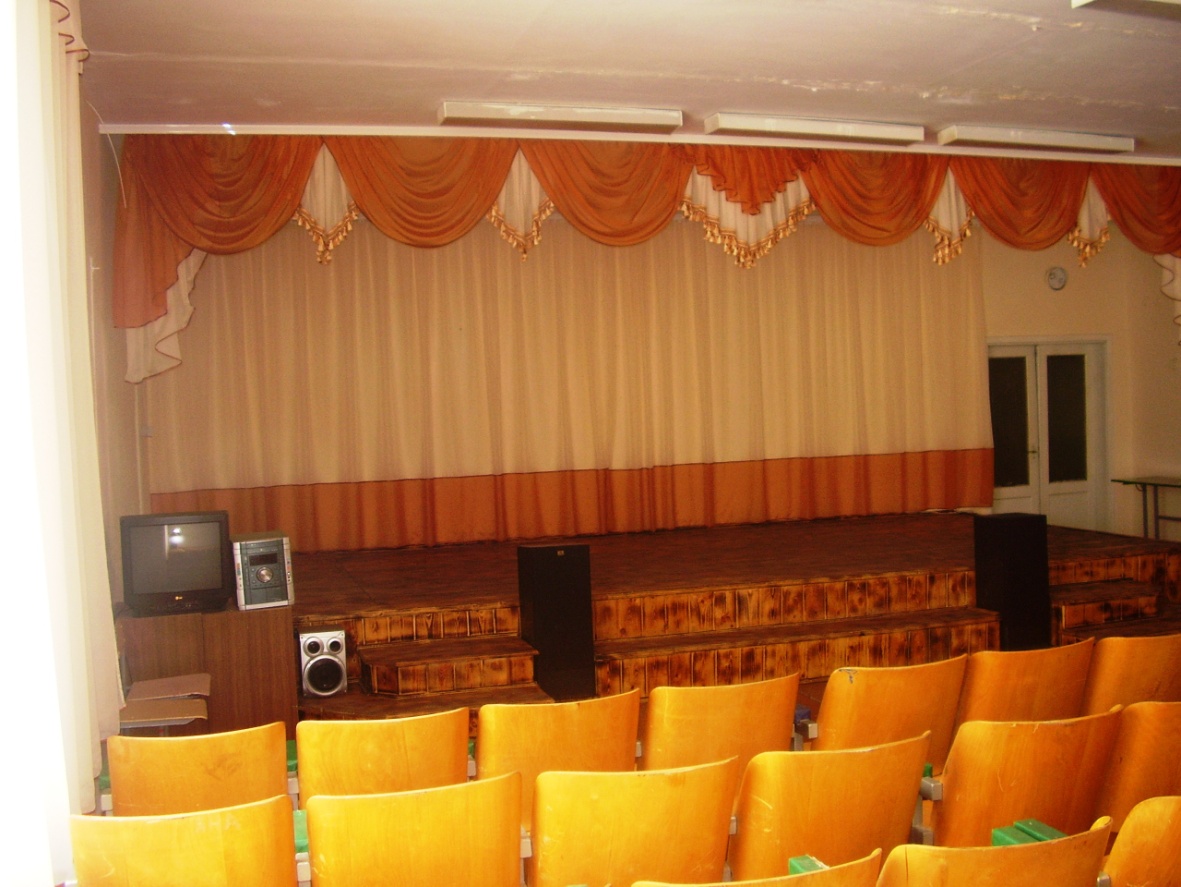 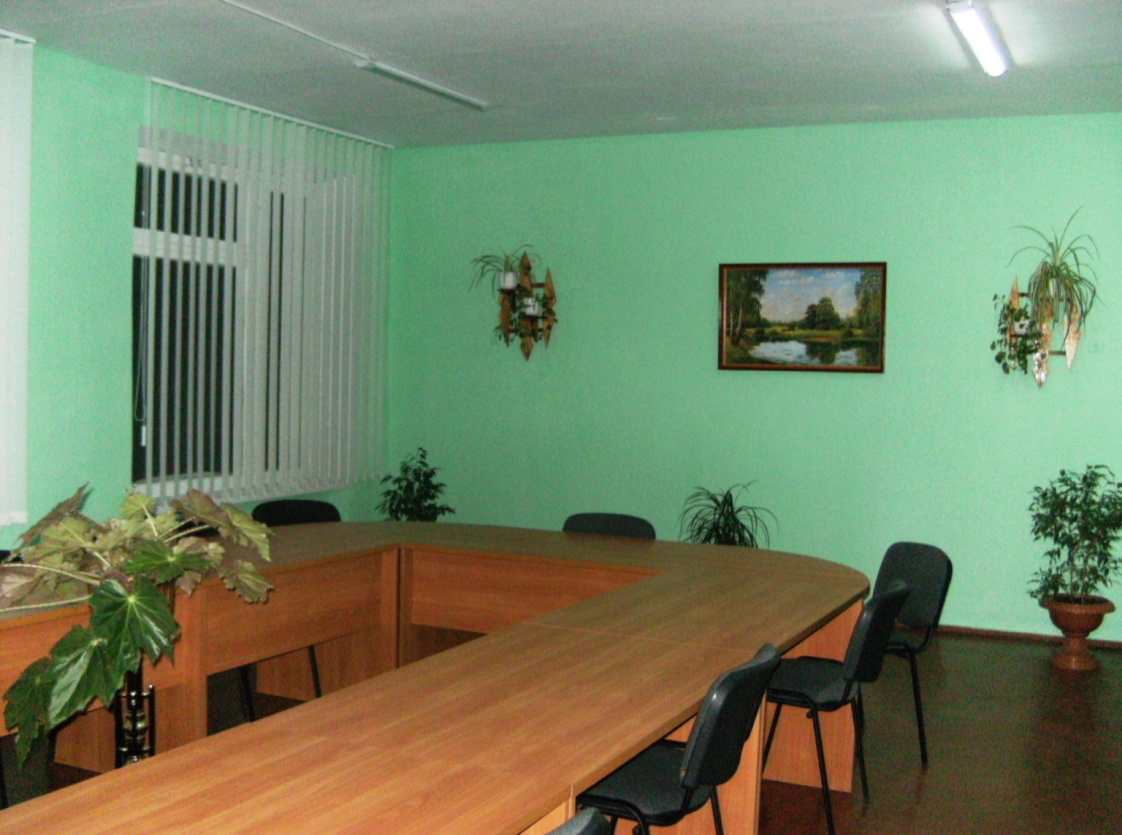 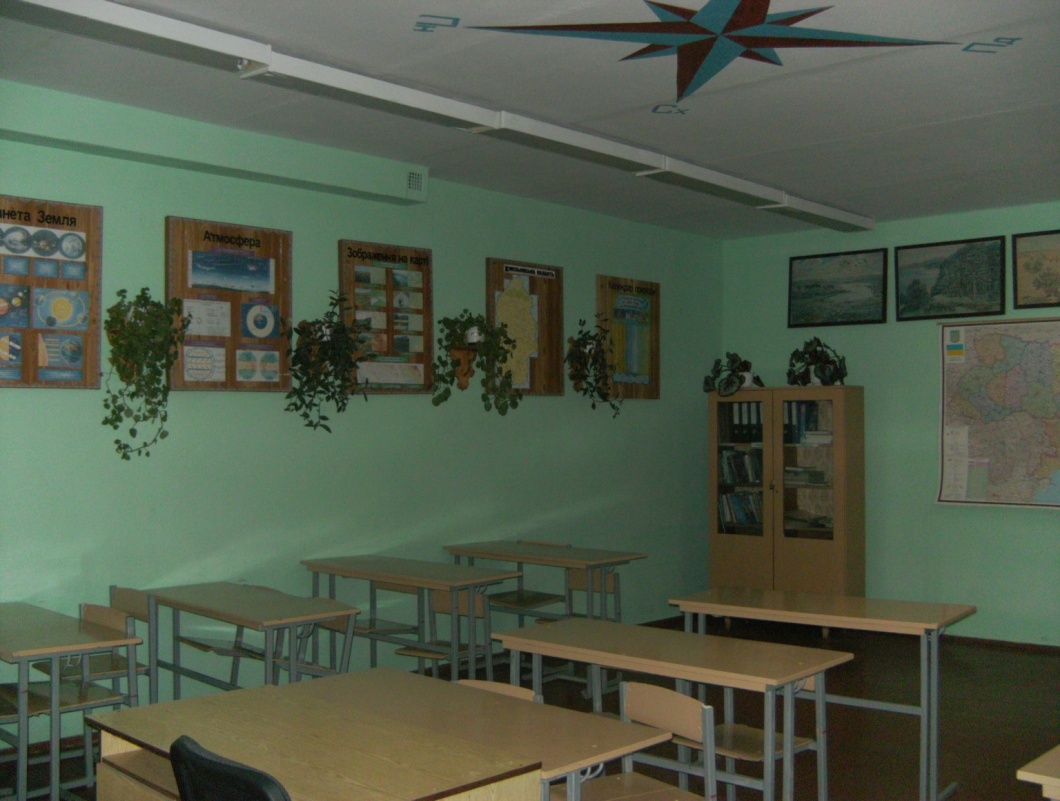 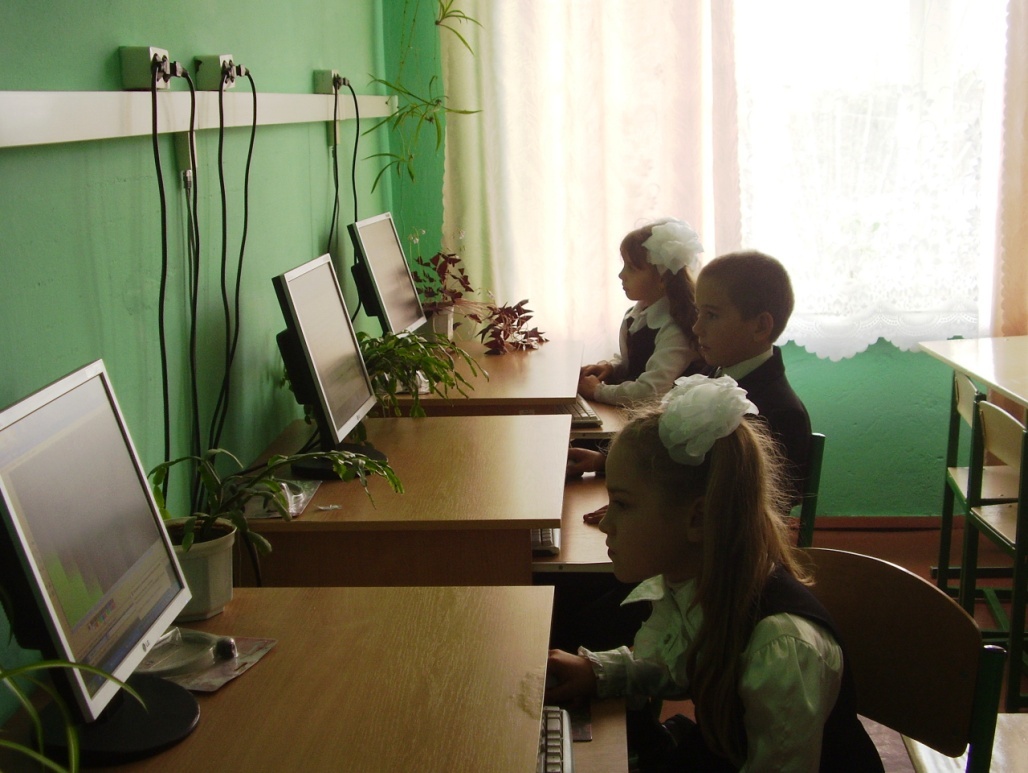 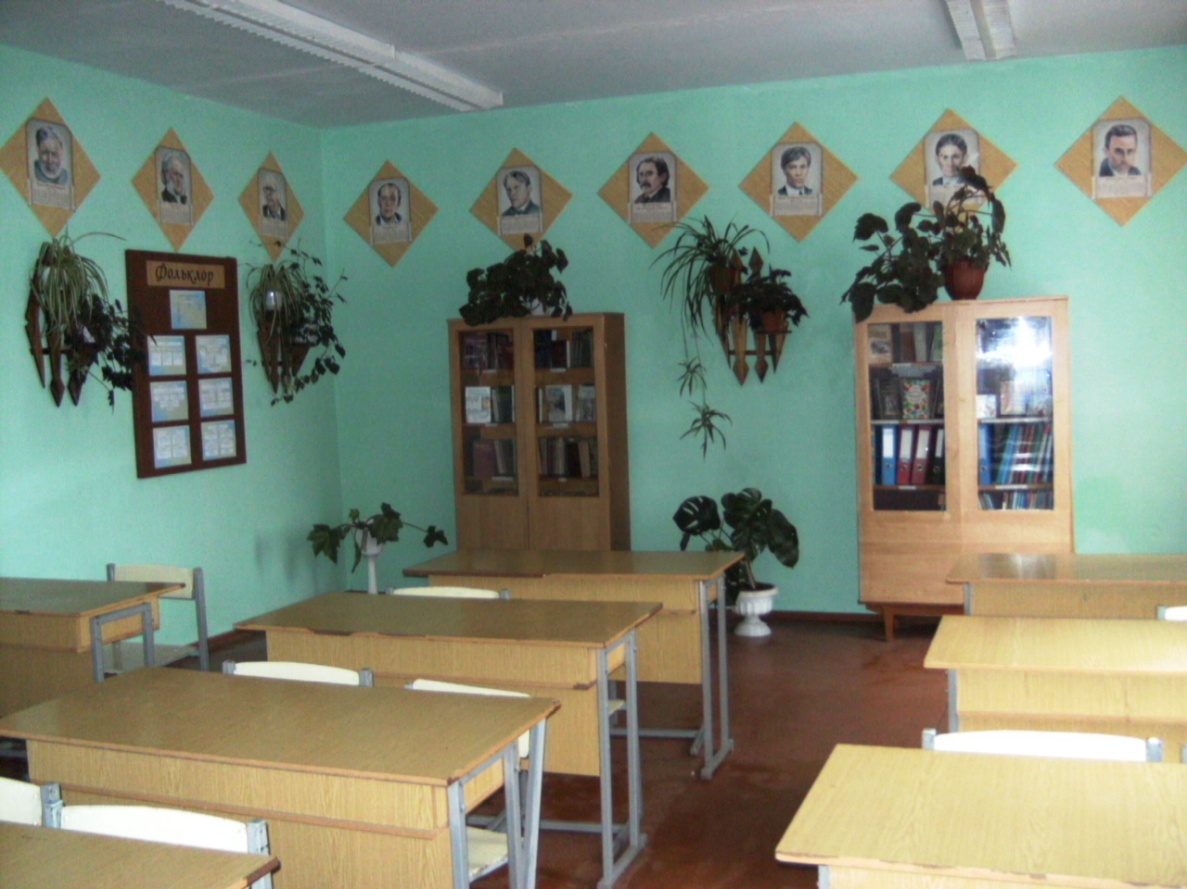 Додаток 5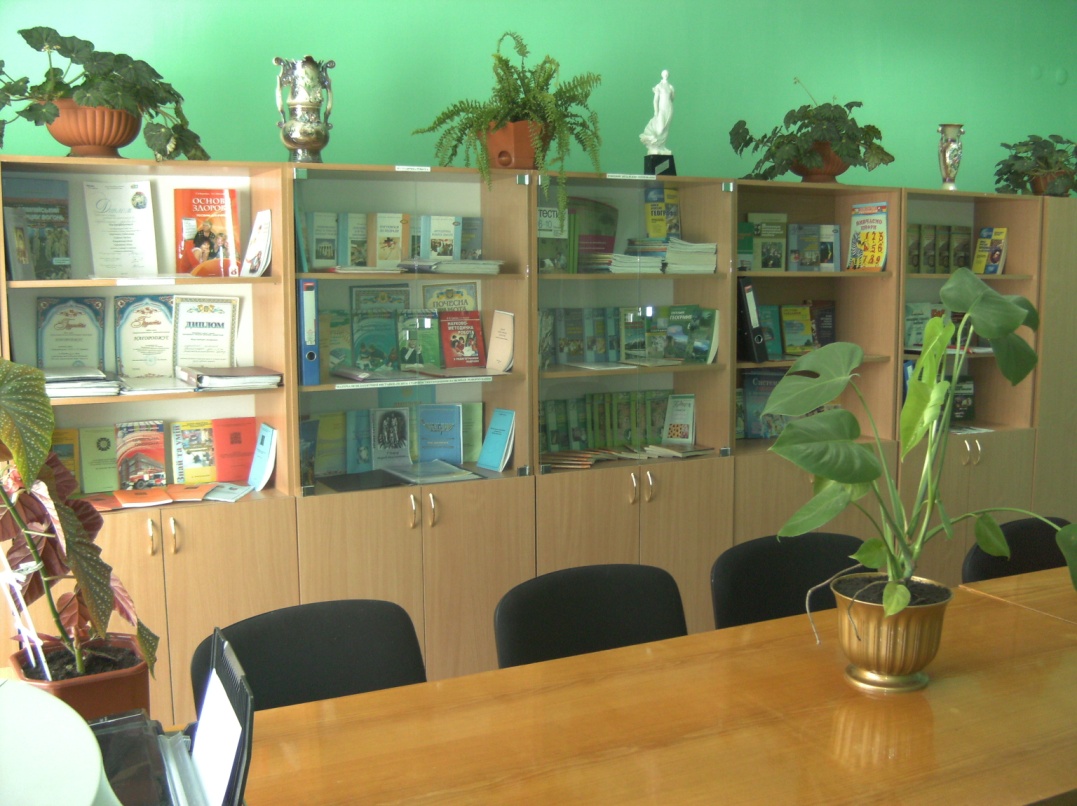 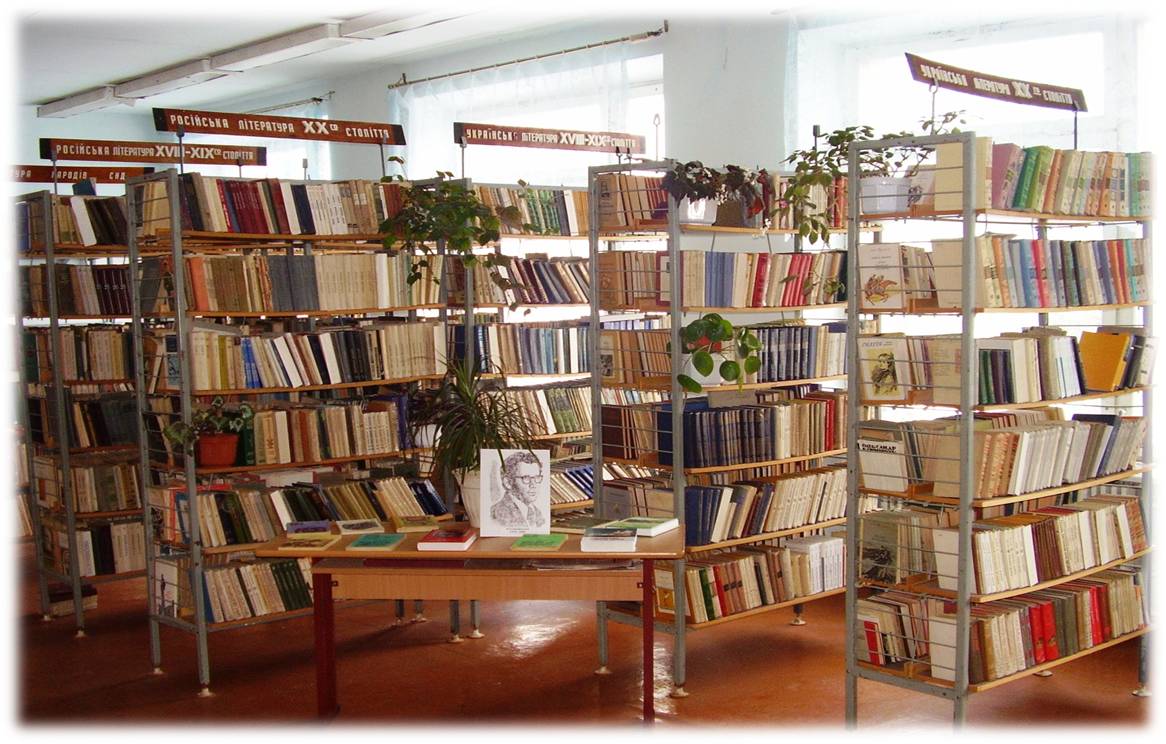 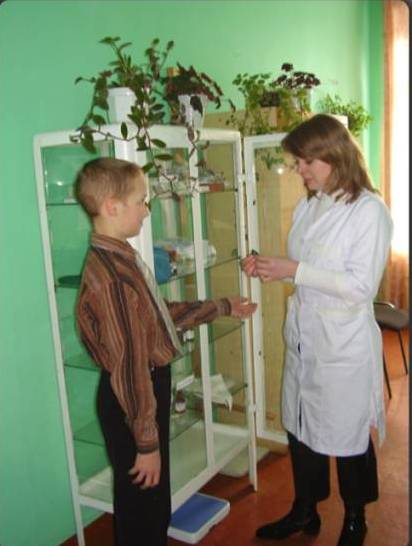 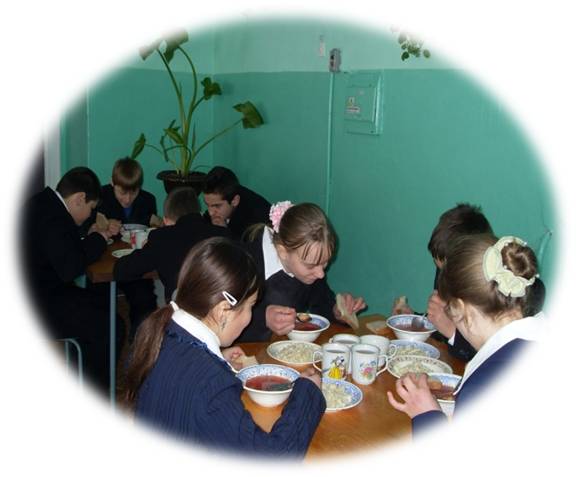 